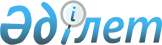 Мәслихаттың 2019 жылғы 30 желтоқсандағы № 370 "Жітіқара ауданының 2020-2022 жылдарға арналған аудандық бюджеті туралы" шешіміне өзгерістер мен толықтырулар енгізу туралы
					
			Мерзімі біткен
			
			
		
					Қостанай облысы Жітіқара ауданы мәслихатының 2020 жылғы 22 сәуірдегі № 402 шешімі. Қостанай облысының Әділет департаментінде 2020 жылғы 22 сәуірде № 9151 болып тіркелді. Мерзімі өткендіктен қолданыс тоқтатылды
      2008 жылғы 4 желтоқсандағы Қазақстан Республикасы Бюджет кодексінің 106, 109-баптарына, Қазақстан Республикасы Президентінің 2020 жылғы 15 наурыздағы № 285 "Қазақстан Республикасында төтенше жағдайды енгізу туралы" және 2020 жылғы 16 наурыздағы № 286 "Әлеуметтік-экономикалық тұрақтылықты қамтамасыз ету жөніндегі шаралар туралы" Жарлықтарына сәйкес Жітіқара аудандық мәслихаты ШЕШІМ ҚАБЫЛДАДЫ:
      1. Мәслихаттың "Жітіқара ауданының 2020-2022 жылдарға арналған аудандық бюджеті туралы" 2019 жылғы 30 желтоқсандағы № 370 шешіміне (2019 жылғы 31 желтоқсанда Қазақстан Республикасы нормативтік құқықтық актілерінің эталондық бақылау банкінде жарияланған, Нормативтік құқықтық актілерді мемлекеттік тіркеу тізілімінде № 8854 болып тіркелген) мынадай өзгерістер мен толықтырулар енгізілсін:
      1, 6-тармақтар жаңа редакцияда жазылсын:
      "1. Жітіқара ауданының 2020-2022 жылдарға арналған аудандық бюджеті тиісінше 1, 2 және 3-қосымшаларға сәйкес, оның ішінде 2020 жылға мынадай көлемдерде бекітілсін:
      1) кірістер – 6988254,2 мың теңге, оның ішінде:
      салықтық түсімдер бойынша – 2826034 мың теңге;
      салықтық емес түсімдер бойынша – 6315 мың теңге;
      негізгі капиталды сатудан түсетін түсімдер бойынша – 13052 мың теңге;
      трансферттер түсiмi бойынша – 4142853,2 мың теңге;
      2) шығындар – 8322559,2 мың теңге;
      3) таза бюджеттік кредиттеу – 411788,5 мың теңге, оның ішінде:
      бюджеттік кредиттер – 412184,5 мың теңге;
      бюджеттік кредиттерді өтеу – 396 мың теңге;
      4) қаржы активтерімен операциялар бойынша сальдо – 0,0 мың теңге;
      5) бюджет тапшылығы (профициті) – -1746093,5 мың теңге;
      6) бюджет тапшылығын қаржыландыру (профицитін пайдалану) – 1746093,5 мың теңге.";
      "6. Жітіқара ауданының жергілікті атқарушы органының 2020 жылға арналған резерві 84327 мың теңге сомасында бекітілсін.";
      7-тармақтың 4), 6), 8) тармақшалары жаңа редакцияда жазылсын:
      "4) 2020 жылға мемлекеттік атаулы әлеуметтік көмекті төлеуге – 182622 мың теңге;";
      "6) 2020 жылға еңбек нарығын дамытуға – 77949 мың теңге;";
      "8) Жітіқара ауданы Приречный ауылының сумен жабдықтау желілерін реконструкциялауға – 352697 мың теңге;";
      7-тармақ мынадай мазмұндағы 13) тармақшамен толықтырылсын:
      "13) шағын және орта бизнес субъектілері үшін салық жүктемесінің төмендеуіне байланысты шығыстарды өтеуге – 55300 мың теңге.";
      9-тармақтың 12) тармақшасы жаңа редакцияда жазылсын:
      "12) Ұлы Отан соғысындағы Жеңістің 75 жылдығын мерекелеу құрметіне берілетін біржолғы төлемге – 12444,1 мың теңге;";
      9-тармақтың 29) тармақшасы алынып тасталсын;
      9-тармақ мынадай мазмұндағы 30) тармақшамен толықтырылсын:
      "30) білім беру ұйымдарын жоғары жылдамдықтағы интернетке қосуға – 4776 мың теңге.";
      көрсетілген шешім мынадай мазмұндағы 8-1-тармақпен толықтырылсын:
      "8-1. 2020 жылға арналған аудандық бюджетте Жұмыспен қамту жол картасы шеңберінде шараларды қаржыландыру үшін кредиттеу түсімі көзделгені ескерілсін, оның ішінде:
      1) Қостанай облысы Жітіқара ауданы Жітіқара қаласы 4-шағын аудан 33-үй мекенжайы бойынша көп пәтерлі үйді реконструкциялауға – 483900 мың теңге;
      2) Қостанай облысы Жітіқара ауданы Жітіқара қаласының орталықтандырылған сумен жабдықтау жүйесіне қосылатын Пригородный ауылының сумен жабдықтау желілерін реконструкциялауға – 623080 мың теңге;
      3) Жітіқара қаласының 2, 4, 7-шағын аудандарының ТКС-10/0,4 кВ арасында шағын аудандар ішіндегі КЖ-10 кВ кабель желілерін реконструкциялауға – 94843 мың теңге;
      4) Жітіқара қаласының 5, 5в, 6-шағын аудандарының ТКС-10/0,4 кВ арасында шағын аудандар ішіндегі КЖ-10 кВ кабель желілерін реконструкциялауға – 100176 мың теңге;
      5) Комсомольская - Чернаткин көшелерінің, Таран көшесіне шығатын автомобиль жолдарын орташа жөндеуге – 78425 мың теңге;
      6) Шокана Уалиханова көшесімен қиылатын қиылыстан Ахмета Байтурсинова көшесімен қиылатын қиылысқа дейінгі шекараларда Хажыкея Жакупова көшесі бойындағы автомобиль жолын орташа жөндеуге – 91407 мың теңге;
      7) Желтоқсан шағын ауданына бұрылатын бұрылыстан Ахмета Байтурсинова көшесімен қиылысатын қиылысқа дейінгі шекараларда Жібек жолы көшесі бойындағы автомобиль жолының учаскесін орташа жөндеуге – 80391 мың теңге;
      8) Жітіқара қаласы көшелерінің бойындағы көше жарығын ағымдағы жөндеуге – 74046,5 мың теңге;
      9) Жітіқара қаласының мешітіне қарсы тұрған аялдамадан Жібек жолы көшесімен қиылысатын қиылысқа дейінгі шекараларда Досқали Асымбаев көшесі бойындағы автомобиль жолының учаскесін орташа жөндеуге – 83938 мың теңге.";
      көрсетілген шешімнің 1, 2, 3-қосымшалары осы шешімнің 1, 2, 3-қосымшаларына сәйкес жаңа редакцияда жазылсын.
      2. Осы шешім 2020 жылғы 1 қаңтардан бастап қолданысқа енгізіледі. Жітіқара ауданының 2020 жылға арналған аудандық бюджеті Жітіқара ауданының 2021 жылға арналған аудандық бюджеті Жітіқара ауданының 2022 жылға арналған аудандық бюджеті
					© 2012. Қазақстан Республикасы Әділет министрлігінің «Қазақстан Республикасының Заңнама және құқықтық ақпарат институты» ШЖҚ РМК
				
      Сессия төрағасы 

М. Айткужинов

      Жітіқара аудандық мәслихатының хатшысы 

А. Кабиев
Мәслихаттың
2020 жылғы 22 сәуірдегі
№ 402 шешіміне
1-қосымшаЖітіқара
аудандық мәслихатының
2019 жылғы 30 желтоқсандағы
№ 370 шешіміне
1-қосымша
Санаты
Санаты
Санаты
Санаты
Санаты
Сомасы, мың теңге
Сыныбы
Сыныбы
Сыныбы
Сыныбы
Сомасы, мың теңге
Кіші сыныбы
Кіші сыныбы
Кіші сыныбы
Сомасы, мың теңге
Атауы
Атауы
Сомасы, мың теңге
І. Кірістер 
І. Кірістер 
6988254,2
1
Салықтық түсімдер
Салықтық түсімдер
2826034
1
01
Табыс салығы 
Табыс салығы 
1415455
1
Корпоративтік табыс салығы
Корпоративтік табыс салығы
294570
1
01
2
Жеке табыс салығы
Жеке табыс салығы
1120885
1
03
Әлеуметтiк салық
Әлеуметтiк салық
1044309
1
03
1
Әлеуметтік салық
Әлеуметтік салық
1044309
1
04
Меншiкке салынатын салықтар
Меншiкке салынатын салықтар
267645
1
04
1
Мүлiкке салынатын салықтар
Мүлiкке салынатын салықтар
267080
1
04
5
Бірыңғай жер салығы
Бірыңғай жер салығы
565
1
05
Тауарларға, жұмыстарға және қызметтерге салынатын iшкi салықтар
Тауарларға, жұмыстарға және қызметтерге салынатын iшкi салықтар
91584
1
05
2
Акциздер
Акциздер
5017
1
05
3
Табиғи және басқа да ресурстарды пайдаланғаны үшiн түсетiн түсiмдер
Табиғи және басқа да ресурстарды пайдаланғаны үшiн түсетiн түсiмдер
60405
1
05
4
Кәсiпкерлiк және кәсiби қызметтi жүргiзгенi үшiн алынатын алымдар
Кәсiпкерлiк және кәсiби қызметтi жүргiзгенi үшiн алынатын алымдар
25012
5
Ойын бизнесіне салық
Ойын бизнесіне салық
1150
1
08
Заңдық маңызы бар әрекеттерді жасағаны және (немесе) оған уәкілеттігі бар мемлекеттік органдар немесе лауазымды адамдар құжаттар бергені үшін алынатын міндетті төлемдер
Заңдық маңызы бар әрекеттерді жасағаны және (немесе) оған уәкілеттігі бар мемлекеттік органдар немесе лауазымды адамдар құжаттар бергені үшін алынатын міндетті төлемдер
7041
1
08
1
Мемлекеттік баж
Мемлекеттік баж
7041
2
Салықтық емес түсiмдер
Салықтық емес түсiмдер
6315
2
01
Мемлекеттік меншіктен түсетін кірістер
Мемлекеттік меншіктен түсетін кірістер
2115
2
01
5
Мемлекет меншігіндегі мүлікті жалға беруден түсетін кірістер
Мемлекет меншігіндегі мүлікті жалға беруден түсетін кірістер
2115
02
Мемлекеттік бюджеттен қаржыландырылатын мемлекеттік мекемелердің тауарларды (жұмыстарды, қызметтерді) өткізуінен түсетін түсімдер
Мемлекеттік бюджеттен қаржыландырылатын мемлекеттік мекемелердің тауарларды (жұмыстарды, қызметтерді) өткізуінен түсетін түсімдер
4200
1
Мемлекеттік бюджеттен қаржыландырылатын мемлекеттік мекемелердің тауарларды (жұмыстарды, қызметтерді) өткізуінен түсетін түсімдер
Мемлекеттік бюджеттен қаржыландырылатын мемлекеттік мекемелердің тауарларды (жұмыстарды, қызметтерді) өткізуінен түсетін түсімдер
4200
3
Негізгі капиталды сатудан түсетін түсімдер
Негізгі капиталды сатудан түсетін түсімдер
13052
01
Мемлекеттік мекемелерге бекітілген мемлекеттік мүлікті сату
Мемлекеттік мекемелерге бекітілген мемлекеттік мүлікті сату
4981
1
Мемлекеттік мекемелерге бекітілген мемлекеттік мүлікті сату
Мемлекеттік мекемелерге бекітілген мемлекеттік мүлікті сату
4981
03
Жердi және материалдық емес активтердi сату
Жердi және материалдық емес активтердi сату
8071
1
Жерді сату
Жерді сату
3000
2
Материалдық емес активтерді сату
Материалдық емес активтерді сату
5071
4
Трансферттердің түсімдері
Трансферттердің түсімдері
4142853,2
01
Төмен тұрған мемлекеттiк басқару органдарынан трансферттер
Төмен тұрған мемлекеттiк басқару органдарынан трансферттер
745,1
3
Аудандық маңызы бар қалалардың, ауылдардың, кенттердің, ауылдық округтардың бюджеттерінен трансферттер
Аудандық маңызы бар қалалардың, ауылдардың, кенттердің, ауылдық округтардың бюджеттерінен трансферттер
745,1
4
02
Мемлекеттiк басқарудың жоғары тұрған органдарынан түсетiн трансферттер
Мемлекеттiк басқарудың жоғары тұрған органдарынан түсетiн трансферттер
4142108,1
4
02
2
Облыстық бюджеттен түсетiн трансферттер
Облыстық бюджеттен түсетiн трансферттер
4142108,1
Функционалдық топ
Функционалдық топ
Функционалдық топ
Функционалдық топ
Функционалдық топ
Сомасы, мың теңге
Кіші функция
Кіші функция
Кіші функция
Кіші функция
Сомасы, мың теңге
Бюджеттік бағдарламалардың әкімшісі
Бюджеттік бағдарламалардың әкімшісі
Бюджеттік бағдарламалардың әкімшісі
Сомасы, мың теңге
Бағдарлама
Бағдарлама
Сомасы, мың теңге
Атауы
Сомасы, мың теңге
ІІ. Шығындар
8322559,2
01
Жалпы сипаттағы мемлекеттiк қызметтер 
697552,3
1
1
Мемлекеттiк басқарудың жалпы функцияларын орындайтын өкiлдi, атқарушы және басқа органдар
160149
112
Аудан (облыстық маңызы бар қала) мәслихатының аппараты
22265
1
01
112
001
Аудан (облыстық маңызы бар қала) мәслихатының қызметін қамтамасыз ету жөніндегі қызметтер
22265
122
Аудан (облыстық маңызы бар қала) әкімінің аппараты
137884
1
01
122
001
Аудан (облыстық маңызы бар қала) әкімінің қызметін қамтамасыз ету жөніндегі қызметтер
124387
113
Төменгі тұрған бюджеттерге берілетін нысаналы ағымдағы трансферттер
13497
1
2
Қаржылық қызмет
34758,9
452
Ауданның (облыстық маңызы бар қаланың) қаржы бөлімі
34758,9
001
Ауданның (облыстық маңызы бар қаланың) бюджетін орындау және коммуналдық меншігін басқару саласындағы мемлекеттік саясатты іске асыру жөніндегі қызметтер
29582
003
Салық салу мақсатында мүлікті бағалауды жүргізу
2500
010
Жекешелендіру, коммуналдық меншікті басқару, жекешелендіруден кейінгі қызмет және осыған байланысты дауларды реттеу
2300
018
Мемлекеттік органның күрделі шығыстары
376,9
5
Жоспарлау және статистикалық қызмет
35365
453
Ауданның (облыстық маңызы бар қаланың) экономика және бюджеттік жоспарлау бөлімі
35365
001
Экономикалық саясатты, мемлекеттік жоспарлау жүйесін қалыптастыру және дамыту саласындағы мемлекеттік саясатты іске асыру жөніндегі қызметтер
27365
108
Бюджеттік инвестициялық жобалардың техникалық-экономикалық негіздемелерін және мемлекеттік-жекешелік әріптестік жобалардың, оның ішінде концессиялық жобалардың конкурстық құжаттамаларын әзірлеу немесе түзету, сондай-ақ қажетті сараптамаларын жүргізу, мемлекеттік-жекешелік әріптестік жобаларды, оның ішінде концессиялық жобаларды консультациялық сүйемелдеу
8000
9
Жалпы сипаттағы өзге де мемлекеттiк қызметтер
467279,4
492
Ауданның (облыстық маңызы бар қаланың) тұрғын үй-коммуналдық шаруашылығы, жолаушылар көлігі, автомобиль жолдары және тұрғын үй инспекциясы бөлімі
467279,4
001
Жергілікті деңгейде тұрғын үй-коммуналдық шаруашылық, жолаушылар көлігі, автомобиль жолдары және тұрғын үй инспекциясы саласындағы мемлекеттік саясатты іске асыру жөніндегі қызметтер
40132
113
Төменгі тұрған бюджеттерге берілетін нысаналы ағымдағы трансферттер
427147,4
02
Қорғаныс
11833
2
1
Әскери мұқтаждар
10019
122
Аудан (облыстық маңызы бар қала) әкімінің аппараты
10019
005
Жалпыға бірдей әскери міндетті атқару шеңберіндегі іс-шаралар
10019
2
Төтенше жағдайлар жөнiндегi жұмыстарды ұйымдастыру
1814
122
Аудан (облыстық маңызы бар қала) әкімінің аппараты
1814
006
Аудан (облыстық маңызы бар қала) ауқымындағы төтенше жағдайлардың алдын алу және оларды жою
1615
007
Аудандық (қалалық) ауқымдағы дала өрттерінің, сондай-ақ мемлекеттік өртке қарсы қызмет органдары құрылмаған елдi мекендерде өрттердің алдын алу және оларды сөндіру жөніндегі іс-шаралар
199
03
Қоғамдық тәртіп, қауіпсіздік, құқықтық, сот, қылмыстық-атқару қызметі
19190
3
9
Қоғамдық тәртіп және қауіпсіздік саласындағы басқа да қызметтер
19190
492
Ауданның (облыстық маңызы бар қаланың) тұрғын үй-коммуналдық шаруашылығы, жолаушылар көлігі, автомобиль жолдары және тұрғын үй инспекциясы бөлімі
19190
3
01
458
021
Елдi мекендерде жол қозғалысы қауiпсiздiгін қамтамасыз ету
19190
04
Бiлiм беру
3850992,2
1
Мектепке дейiнгi тәрбие және оқыту
38411,2
464
Ауданның (облыстық маңызы бар қаланың) білім бөлімі
33453
040
Мектепке дейінгі білім беру ұйымдарында мемлекеттік білім беру тапсырысын іске асыруға
33453
472
Ауданның (облыстық маңызы бар қаланың) құрылыс, сәулет және қала құрылысы бөлімі
4958,2
037
Мектепке дейiнгi тәрбие және оқыту объектілерін салу және реконструкциялау
4958,2
4
2
Бастауыш, негізгі орта және жалпы орта білім беру
3358802
464
Ауданның (облыстық маңызы бар қаланың) білім бөлімі
3273400
4
02
464
003
Жалпы білім беру
3170445
4
02
464
006
Балаларға қосымша білім беру
102955
465
Ауданның (облыстық маңызы бар қаланың) дене шынықтыру және спорт бөлімі
85402
017
Балалар мен жасөспірімдерге спорт бойынша қосымша білім беру
85402
9
Бiлiм беру саласындағы өзге де қызметтер
453779
464
Ауданның (облыстық маңызы бар қаланың) білім бөлімі
453779
4
09
464
001
Жергілікті деңгейде білім беру саласындағы мемлекеттік саясатты іске асыру жөніндегі қызметтер
30144
005
Ауданның (облыстық маңызы бар қаланың) мемлекеттік білім беру мекемелер үшін оқулықтар мен оқу-әдiстемелiк кешендерді сатып алу және жеткізу
67480
4
09
464
007
Аудандық (қалалық) ауқымдағы мектеп олимпиадаларын және мектептен тыс іс-шараларды өткiзу
1242
015
Жетім баланы (жетім балаларды) және ата-аналарының қамқорынсыз қалған баланы (балаларды) күтіп-ұстауға қамқоршыларға (қорғаншыларға) ай сайынға ақшалай қаражат төлемі
32467
067
Ведомстволық бағыныстағы мемлекеттік мекемелер мен ұйымдардың күрделі шығыстары
56934
113
Төменгі тұрған бюджеттерге берілетін нысаналы ағымдағы трансферттер
265512
06
Әлеуметтiк көмек және әлеуметтiк қамсыздандыру
709550,3
1
Әлеуметтiк қамсыздандыру
212640
451
Ауданның (облыстық маңызы бар қаланың) жұмыспен қамту және әлеуметтік бағдарламалар бөлімі
198631
6
02
451
005
Мемлекеттік атаулы әлеуметтік көмек
198631
4644
Ауданның (облыстық маңызы бар қаланың) білім бөлімі
14009
030
Патронат тәрбиешілерге берілген баланы (балаларды) асырап бағу
11613
031
Жетім балаларды және ата-аналарының қамқорынсыз қалған, отбасылық үлгідегі балалар үйлері мен асыраушы отбасыларындағы балаларды мемлекеттік қолдау
2396
2
Әлеуметтiк көмек
420933,5
451
Ауданның (облыстық маңызы бар қаланың) жұмыспен қамту және әлеуметтік бағдарламалар бөлімі
420933,5
002
Жұмыспен қамту бағдарламасы
148493
006
Тұрғын үйге көмек көрсету
66039,4
007
Жергілікті өкілетті органдардың шешімі бойынша мұқтаж азаматтардың жекелеген топтарына әлеуметтік көмек
45326,1
010
Үйден тәрбиеленіп оқытылатын мүгедек балаларды материалдық қамтамасыз ету
2577
014
Мұқтаж азаматтарға үйде әлеуметтiк көмек көрсету
80121
015
Зейнеткерлер мен мүгедектерге әлеуметтiк қызмет көрсету аумақтық орталығы
40250
6
02
017
Оңалтудың жеке бағдарламасына сәйкес мұқтаж мүгедектердi мiндеттi гигиеналық құралдармен қамтамасыз ету, қозғалуға қиындығы бар бірінші топтағы мүгедектерге жеке көмекшінің және есту бойынша мүгедектерге қолмен көрсететiн тіл маманының қызметтерін ұсыну
9745
023
Жұмыспен қамту орталықтарының қызметін қамтамасыз ету
28382
6
9
Әлеуметтiк көмек және әлеуметтiк қамтамасыз ету салаларындағы өзге де қызметтер
75976,8
451
Ауданның (облыстық маңызы бар қаланың) жұмыспен қамту және әлеуметтік бағдарламалар бөлімі
75976,8
001
Жергілікті деңгейде халық үшін әлеуметтік бағдарламаларды жұмыспен қамтуды қамтамасыз етуді іске асыру саласындағы мемлекеттік саясатты іске асыру жөніндегі қызметтер
45296
6
09
451
011
Жәрдемақыларды және басқа да әлеуметтік төлемдерді есептеу, төлеу мен жеткізу бойынша қызметтерге ақы төлеу
1570
021
Мемлекеттік органның күрделі шығыстары
221,8
050
Қазақстан Республикасында мүгедектердің құқықтарын қамтамасыз етуге және өмір сүру сапасын жақсарту
19335
054
Үкіметтік емес ұйымдарда мемлекеттік әлеуметтік тапсырысты орналастыру
9554
07
Тұрғын үй-коммуналдық шаруашылық
1502916
1
Тұрғын үй шаруашылығы
492495
472
Ауданның (облыстық маңызы бар қаланың) құрылыс, сәулет және қала құрылысы бөлімі
488424
003
Коммуналдық тұрғын үй қорының тұрғын үйін жобалау және (немесе) салу, реконструкциялау
483924
098
Коммуналдық тұрғын үй қорының тұрғын үйлерін сатып алу
4500
492
Ауданның (облыстық маңызы бар қаланың) тұрғын үй-коммуналдық шаруашылығы, жолаушылар көлігі, автомобиль жолдары және тұрғын үй инспекциясы бөлімі
4071
003
Мемлекеттік тұрғын үй қорын сақтауды үйымдастыру
3491
031
Кондоминиум объектілеріне техникалық паспорттар дайындау
580
2
Коммуналдық шаруашылық
1010421
472
Ауданның (облыстық маңызы бар қаланың) құрылыс, сәулет және қала құрылысы бөлімі
13101
006
Сумен жабдықтау және су бұру жүйесін дамыту
11833
058
Елді мекендердегі сумен жабдықтау және су бұру жүйелерін дамыту
1268
492
Ауданның (облыстық маңызы бар қаланың) тұрғын үй-коммуналдық шаруашылығы, жолаушылар көлігі, автомобиль жолдары және тұрғын үй инспекциясы бөлімі
997320
012
Сумен жабдықтау және су бұру жүйесінің жұмыс істеуі
10283
058
Ауылдық елді мекендердегі сумен жабдықтау және су бұру жүйелерін дамыту
987037
08
Мәдениет, спорт, туризм және ақпараттық кеңістiк
243684
8
1
Мәдениет саласындағы қызмет
72124
455
Ауданның (облыстық маңызы бар қаланың) мәдениет және тілдерді дамыту бөлімі
72124
003
Мәдени-демалыс жұмысын қолдау
72124
8
2
Спорт
49901
465
Ауданның (облыстық маңызы бар қаланың) дене шынықтыру және спорт бөлімі
49901
001
Жергілікті деңгейде дене шынықтыру және спорт саласындағы мемлекеттік саясатты іске асыру жөніндегі қызметтер
13588
005
Ұлттық және бұқаралық спорт түрлерін дамыту
19813
006
Аудандық (облыстық маңызы бар қалалық) деңгейде спорттық жарыстар өткiзу
4000
007
Әртүрлi спорт түрлерi бойынша аудан (облыстық маңызы бар қала) құрама командаларының мүшелерiн дайындау және олардың облыстық спорт жарыстарына қатысуы
12500
8
3
Ақпараттық кеңiстiк
74208
455
Ауданның (облыстық маңызы бар қаланың) мәдениет және тілдерді дамыту бөлімі
56394
8
03
455
006
Аудандық (қалалық) кiтапханалардың жұмыс iстеуi
42290
8
03
455
007
Мемлекеттiк тiлдi және Қазақстан халқының басқа да тiлдерін дамыту
14104
456
Ауданның (облыстық маңызы бар қаланың) ішкі саясат бөлімі
17814
002
Мемлекеттік ақпараттық саясат жүргізу жөніндегі қызметтер
17814
8
9
Мәдениет, спорт, туризм және ақпараттық кеңiстiктi ұйымдастыру жөнiндегi өзге де қызметтер
47451
455
Ауданның (облыстық маңызы бар қаланың) мәдениет және тілдерді дамыту бөлімі
14025
8
09
455
001
Жергілікті деңгейде тілдерді және мәдениетті дамыту саласындағы мемлекеттік саясатты іске асыру жөніндегі қызметтер
14025
456
Ауданның (облыстық маңызы бар қаланың) ішкі саясат бөлімі
33426
8
09
456
001
Жергілікті деңгейде ақпарат, мемлекеттілікті нығайту және азаматтардың әлеуметтік сенімділігін қалыптастыру саласында мемлекеттік саясатты іске асыру жөніндегі қызметтер
22853
8
09
456
003
Жастар саясаты саласында іс-шараларды іске асыру
9973
032
Ведомстволық бағыныстағы мемлекеттік мекемелер мен ұйымдардың күрделі шығыстары
600
9
Отын-энергетика кешенi және жер қойнауын пайдалану
423138
1
Отын және энергетика
417038
492
Ауданның (облыстық маңызы бар қаланың) тұрғын үй-коммуналдық шаруашылығы, жолаушылар көлігі, автомобиль жолдары және тұрғын үй инспекциясы бөлімі
417038
019
Жылу-энергетикалық жүйені дамыту
417038
9
Отын-энергетика кешені және жер қойнауын пайдалану саласындағы өзге де қызметтер
6100
472
Ауданның (облыстық маңызы бар қаланың) құрылыс, сәулет және қала құрылысы бөлімі
6100
036
Газ тасымалдау жүйесін дамыту
6100
10
Ауыл, су, орман, балық шаруашылығы, ерекше қорғалатын табиғи аумақтар, қоршаған ортаны және жануарлар дүниесін қорғау, жер қатынастары
51635,9
10
1
Ауыл шаруашылығы
28695,9
462
Ауданның (облыстық маңызы бар қаланың) ауыл шаруашылығы бөлімі
24797,9
001
Жергілікті деңгейде ауыл шаруашылығы саласындағы мемлекеттік саясатты іске асыру жөніндегі қызметтер
24575
006
Мемлекеттік органның күрделі шығыстары
222,9
473
Ауданның (облыстық маңызы бар қаланың) ветеринария бөлімі
3898
001
Жергілікті деңгейде ветеринария саласындағы мемлекеттік саясатты іске асыру жөніндегі қызметтер
3898
10
6
Жер қатынастары
20883
463
Ауданның (облыстық маңызы бар қаланың) жер қатынастары бөлімі
20883
10
06
463
001
Аудан (облыстық маңызы бар қала) аумағында жер қатынастарын реттеу саласындағы мемлекеттік саясатты іске асыру жөніндегі қызметтер
20883
9
Ауыл, су, орман, балық шаруашылығы, қоршаған ортаны қорғау және жер қатынастары саласындағы басқа да қызметтер
2057
453
Ауданның (облыстық маңызы бар қаланың) экономика және бюджеттік жоспарлау бөлімі
2057
099
Мамандарға әлеуметтік қолдау көрсету жөніндегі шараларды іске асыру
2057
11
Өнеркәсіп, сәулет, қала құрылысы және құрылыс қызметі
70455,7
11
2
Сәулет, қала құрылысы және құрылыс қызметі
70455,7
472
Ауданның (облыстық маңызы бар қаланың) құрылыс, сәулет және қала құрылысы бөлімі
70455,7
11
02
467
001
Жергілікті деңгейде құрылыс, сәулет және қала құрылысы саласындағы мемлекеттік саясатты іске асыру жөніндегі қызметтер
70455,7
12
Көлiк және коммуникация
388054,8
12
1
Автомобиль көлiгi
388054,8
492
Ауданның (облыстық маңызы бар қаланың) тұрғын үй-коммуналдық шаруашылығы, жолаушылар көлігі, автомобиль жолдары және тұрғын үй инспекциясы бөлімі
388054,8
12
01
458
023
Автомобиль жолдарының жұмыс істеуін қамтамасыз ету
33489
025
Көлiк инфрақұрылымының басым жобаларын іске асыру
350890
045
Аудандық маңызы бар автомобиль жолдарын және елді-мекендердің көшелерін күрделі және орташа жөндеу
3675,8
13
Басқалар
97301
13
3
Кәсiпкерлiк қызметтi қолдау және бәсекелестікті қорғау
12974
469
Ауданның (облыстық маңызы бар қаланың) кәсіпкерлік бөлімі
12974
13
03
469
001
Жергілікті деңгейде кәсіпкерлікті дамыту саласындағы мемлекеттік саясатты іске асыру жөніндегі қызметтер
12974
13
9
Басқалар
84327
452
Ауданның (облыстық маңызы бар қаланың) қаржы бөлімі
84327
012
Ауданның (облыстық маңызы бар қаланың) жергілікті атқарушы органының резерві
84327
14
Борышқа қызмет көрсету
168
1
Борышқа қызмет көрсету
168
452
Ауданның (облыстық маңызы бар қаланың) қаржы бөлімі
168
013
Жергілікті атқарушы органдардың облыстық бюджеттен қарыздар бойынша сыйақылар мен өзге де төлемдерді төлеу бойынша борышына қызмет көрсету
168
15
Трансферттер
256088
1
Трансферттер
256088
452
Ауданның (облыстық маңызы бар қаланың) қаржы бөлімі
256088
006
Пайдаланылмаған (толық пайдаланылмаған) нысаналы трансферттерді қайтару
521,3
038
Субвенциялар
223779
054
Қазақстан Республикасының Ұлттық қорынан берілетін нысаналы трансферт есебінен республикалық бюджеттен бөлінген пайдаланылмаған (түгел пайдаланылмаған) нысаналы трансферттердің сомасын қайтару
31787,7
ІІІ. Таза бюджеттік кредиттеу
411788,5
Бюджеттік кредиттер
412184,5
06
Әлеуметтiк көмек және әлеуметтiк қамсыздандыру
408207,5
9
Әлеуметтiк көмек және әлеуметтiк қамтамасыз ету салаларындағы өзге де қызметтер
408207,5
492
Ауданның (облыстық маңызы бар қаланың) тұрғын үй-коммуналдық шаруашылығы, жолаушылар көлігі, автомобиль жолдары және тұрғын үй инспекциясы бөлімі
408207,5
088
Жұмыспен қамту жол картасы шеңберінде шараларды қаржыландыру үшін аудандық маңызы бар қаланың, ауылдың, кенттің, ауылдық округтің бюджеттеріне кредит беру
408207,5
10
Ауыл, су, орман, балық шаруашылығы, ерекше қорғалатын табиғи аумақтар, қоршаған ортаны және жануарлар дүниесін қорғау, жер қатынастары
3977
9
Ауыл, су, орман, балық шаруашылығы, қоршаған ортаны қорғау және жер қатынастары саласындағы басқа да қызметтер
3977
453
Ауданның (облыстық маңызы бар қаланың) экономика және бюджеттік жоспарлау бөлімі
3977
006
Мамандарды әлеуметтік қолдау шараларын іске асыру үшін бюджеттік кредиттер
3977
Санаты
Санаты
Санаты
Санаты
Санаты
Сомасы, мың теңге
Сыныбы
Сыныбы
Сыныбы
Сыныбы
Сомасы, мың теңге
Кіші сыныбы
Кіші сыныбы
Кіші сыныбы
Сомасы, мың теңге
Ерекшелігі
Ерекшелігі
Сомасы, мың теңге
Атауы
Сомасы, мың теңге
Бюджеттік кредиттерді өтеу
396
5
Бюджеттік кредиттерді өтеу
396
01
Бюджеттік кредиттерді өтеу
396
1
Мемлекеттік бюджеттен берілген бюджеттік кредиттерді өтеу
396
ІҮ. Қаржы активтерімен операциялар бойынша сальдо
0,0
V. Бюджет тапшылығы (профициті)
-1746093,5
VІ. Бюджет тапшылығын қаржыландыру (профицитін пайдалану)
1746093,5Мәслихаттың
2020 жылғы 22 сәуірдегі
№ 402 шешіміне
2-қосымшаЖітіқара
аудандық мәслихатының
2019 жылғы 30 желтоқсандағы
№ 370 шешіміне
2-қосымша
Санаты
Санаты
Санаты
Санаты
Санаты
Сомасы, мың теңге
Сыныбы
Сыныбы
Сыныбы
Сыныбы
Сомасы, мың теңге
Кіші сыныбы
Кіші сыныбы
Кіші сыныбы
Сомасы, мың теңге
Атауы
Атауы
Сомасы, мың теңге
І. Кірістер 
І. Кірістер 
5047879
1
Салықтық түсімдер
Салықтық түсімдер
3111665
1
01
Табыс салығы 
Табыс салығы 
1596343
1
Корпоративтік табыс салығы
Корпоративтік табыс салығы
259027
1
01
2
Жеке табыс салығы
Жеке табыс салығы
1337316
1
03
Әлеуметтiк салық
Әлеуметтiк салық
1145743
1
03
1
Әлеуметтік салық
Әлеуметтік салық
1145743
1
04
Меншiкке салынатын салықтар
Меншiкке салынатын салықтар
269035
1
04
1
Мүлiкке салынатын салықтар
Мүлiкке салынатын салықтар
268441
1
04
5
Бірыңғай жер салығы
Бірыңғай жер салығы
594
1
05
Тауарларға, жұмыстарға және қызметтерге салынатын iшкi салықтар
Тауарларға, жұмыстарға және қызметтерге салынатын iшкi салықтар
93150
1
05
2
Акциздер
Акциздер
5269
1
05
3
Табиғи және басқа да ресурстарды пайдаланғаны үшiн түсетiн түсiмдер
Табиғи және басқа да ресурстарды пайдаланғаны үшiн түсетiн түсiмдер
60405
1
05
4
Кәсiпкерлiк және кәсiби қызметтi жүргiзгенi үшiн алынатын алымдар
Кәсiпкерлiк және кәсiби қызметтi жүргiзгенi үшiн алынатын алымдар
26268
5
Ойын бизнесіне салық
Ойын бизнесіне салық
1208
1
08
Заңдық маңызы бар әрекеттерді жасағаны және (немесе) оған уәкілеттігі бар мемлекеттік органдар немесе лауазымды адамдар құжаттар бергені үшін алынатын міндетті төлемдер
Заңдық маңызы бар әрекеттерді жасағаны және (немесе) оған уәкілеттігі бар мемлекеттік органдар немесе лауазымды адамдар құжаттар бергені үшін алынатын міндетті төлемдер
7394
1
08
1
Мемлекеттік баж
Мемлекеттік баж
7394
2
Салықтық емес түсiмдер
Салықтық емес түсiмдер
6421
2
01
Мемлекеттік меншіктен түсетін кірістер
Мемлекеттік меншіктен түсетін кірістер
2221
2
01
5
Мемлекет меншігіндегі мүлікті жалға беруден түсетін кірістер
Мемлекет меншігіндегі мүлікті жалға беруден түсетін кірістер
2221
02
Мемлекеттік бюджеттен қаржыландырылатын мемлекеттік мекемелердің тауарларды (жұмыстарды, қызметтерді) өткізуінен түсетін түсімдер
Мемлекеттік бюджеттен қаржыландырылатын мемлекеттік мекемелердің тауарларды (жұмыстарды, қызметтерді) өткізуінен түсетін түсімдер
4200
1
Мемлекеттік бюджеттен қаржыландырылатын мемлекеттік мекемелердің тауарларды (жұмыстарды, қызметтерді) өткізуінен түсетін түсімдер
Мемлекеттік бюджеттен қаржыландырылатын мемлекеттік мекемелердің тауарларды (жұмыстарды, қызметтерді) өткізуінен түсетін түсімдер
4200
3
Негізгі капиталды сатудан түсетін түсімдер
Негізгі капиталды сатудан түсетін түсімдер
13052
01
Мемлекеттік мекемелерге бекітілген мемлекеттік мүлікті сату
Мемлекеттік мекемелерге бекітілген мемлекеттік мүлікті сату
4981
1
Мемлекеттік мекемелерге бекітілген мемлекеттік мүлікті сату
Мемлекеттік мекемелерге бекітілген мемлекеттік мүлікті сату
4981
03
Жердi және материалдық емес активтердi сату
Жердi және материалдық емес активтердi сату
8071
1
Жерді сату
Жерді сату
3000
2
Материалдық емес активтерді сату
Материалдық емес активтерді сату
5071
4
Трансферттердің түсімдері
Трансферттердің түсімдері
1916741
4
02
Мемлекеттiк басқарудың жоғары тұрған органдарынан түсетiн трансферттер
Мемлекеттiк басқарудың жоғары тұрған органдарынан түсетiн трансферттер
1916741
4
02
2
Облыстық бюджеттен түсетiн трансферттер
Облыстық бюджеттен түсетiн трансферттер
1916741
Функционалдық топ
Функционалдық топ
Функционалдық топ
Функционалдық топ
Функционалдық топ
Сомасы, мың теңге
Кіші функция
Кіші функция
Кіші функция
Кіші функция
Сомасы, мың теңге
Бюджеттік бағдарламалардың әкімшісі
Бюджеттік бағдарламалардың әкімшісі
Бюджеттік бағдарламалардың әкімшісі
Сомасы, мың теңге
Бағдарлама
Бағдарлама
Сомасы, мың теңге
Атауы
Сомасы, мың теңге
ІІ. Шығындар
5047879
01
Жалпы сипаттағы мемлекеттiк қызметтер 
257497,4
1
1
Мемлекеттiк басқарудың жалпы функцияларын орындайтын өкiлдi, атқарушы және басқа органдар
149089
112
Аудан (облыстық маңызы бар қала) мәслихатының аппараты
22535
1
01
112
001
Аудан (облыстық маңызы бар қала) мәслихатының қызметін қамтамасыз ету жөніндегі қызметтер
22535
122
Аудан (облыстық маңызы бар қала) әкімінің аппараты
126554
1
01
122
001
Аудан (облыстық маңызы бар қала) әкімінің қызметін қамтамасыз ету жөніндегі қызметтер
126554
1
2
Қаржылық қызмет
34790
452
Ауданның (облыстық маңызы бар қаланың) қаржы бөлімі
34790
001
Ауданның (облыстық маңызы бар қаланың) бюджетін орындау және коммуналдық меншігін басқару саласындағы мемлекеттік саясатты іске асыру жөніндегі қызметтер
29990
003
Салық салу мақсатында мүлікті бағалауды жүргізу
2500
010
Жекешелендіру, коммуналдық меншікті басқару, жекешелендіруден кейінгі қызмет және осыған байланысты дауларды реттеу
2300
5
Жоспарлау және статистикалық қызмет
27668
453
Ауданның (облыстық маңызы бар қаланың) экономика және бюджеттік жоспарлау бөлімі
27668
001
Экономикалық саясатты, мемлекеттік жоспарлау жүйесін қалыптастыру және дамыту саласындағы мемлекеттік саясатты іске асыру жөніндегі қызметтер
27668
9
Жалпы сипаттағы өзге де мемлекеттiк қызметтер
45950,4
492
Ауданның (облыстық маңызы бар қаланың) тұрғын үй-коммуналдық шаруашылығы, жолаушылар көлігі, автомобиль жолдары және тұрғын үй инспекциясы бөлімі
45950,4
001
Жергілікті деңгейде тұрғын үй-коммуналдық шаруашылық, жолаушылар көлігі, автомобиль жолдары және тұрғын үй инспекциясы саласындағы мемлекеттік саясатты іске асыру жөніндегі қызметтер
32723
113
Төменгі тұрған бюджеттерге берілетін нысаналы ағымдағы трансферттер
13227,4
02
Қорғаныс
11738
2
1
Әскери мұқтаждар
10388
122
Аудан (облыстық маңызы бар қала) әкімінің аппараты
10388
005
Жалпыға бірдей әскери міндетті атқару шеңберіндегі іс-шаралар
10388
2
Төтенше жағдайлар жөнiндегi жұмыстарды ұйымдастыру
1350
122
Аудан (облыстық маңызы бар қала) әкімінің аппараты
1350
006
Аудан (облыстық маңызы бар қала) ауқымындағы төтенше жағдайлардың алдын алу және оларды жою
1141
007
Аудандық (қалалық) ауқымдағы дала өрттерінің, сондай-ақ мемлекеттік өртке қарсы қызмет органдары құрылмаған елдi мекендерде өрттердің алдын алу және оларды сөндіру жөніндегі іс-шаралар
209
03
Қоғамдық тәртіп, қауіпсіздік, құқықтық, сот, қылмыстық-атқару қызметі
31700
3
9
Қоғамдық тәртіп және қауіпсіздік саласындағы басқа да қызметтер
31700
492
Ауданның (облыстық маңызы бар қаланың) тұрғын үй-коммуналдық шаруашылығы, жолаушылар көлігі, автомобиль жолдары және тұрғын үй инспекциясы бөлімі
31700
3
01
458
021
Елдi мекендерде жол қозғалысы қауiпсiздiгін қамтамасыз ету
31700
04
Бiлiм беру
3456633
1
Мектепке дейiнгi тәрбие және оқыту
136459
464
Ауданның (облыстық маңызы бар қаланың) білім бөлімі
33453
040
Мектепке дейінгі білім беру ұйымдарында мемлекеттік білім беру тапсырысын іске асыруға
33453
472
Ауданның (облыстық маңызы бар қаланың) құрылыс, сәулет және қала құрылысы бөлімі
103006
037
Мектепке дейiнгi тәрбие және оқыту объектілерін салу және реконструкциялау
103006
4
2
Бастауыш, негізгі орта және жалпы орта білім беру
2657143
464
Ауданның (облыстық маңызы бар қаланың) білім бөлімі
2569989
4
02
464
003
Жалпы білім беру
2466845
4
02
464
006
Балаларға қосымша білім беру
103144
465
Ауданның (облыстық маңызы бар қаланың) дене шынықтыру және спорт бөлімі
87154
017
Балалар мен жасөспірімдерге спорт бойынша қосымша білім беру
87154
9
Бiлiм беру саласындағы өзге де қызметтер
663031
464
Ауданның (облыстық маңызы бар қаланың) білім бөлімі
663031
4
09
464
001
Жергілікті деңгейде білім беру саласындағы мемлекеттік саясатты іске асыру жөніндегі қызметтер
30345
005
Ауданның (облыстық маңызы бар қаланың) мемлекеттік білім беру мекемелер үшін оқулықтар мен оқу-әдiстемелiк кешендерді сатып алу және жеткізу
70854
4
09
464
007
Аудандық (қалалық) ауқымдағы мектеп олимпиадаларын және мектептен тыс іс-шараларды өткiзу
1304
015
Жетім баланы (жетім балаларды) және ата-аналарының қамқорынсыз қалған баланы (балаларды) күтіп-ұстауға қамқоршыларға (қорғаншыларға) ай сайынға ақшалай қаражат төлемі
34090
067
Ведомстволық бағыныстағы мемлекеттік мекемелер мен ұйымдардың күрделі шығыстары
276505
113
Төменгі тұрған бюджеттерге берілетін нысаналы ағымдағы трансферттер
249933
06
Әлеуметтiк көмек және әлеуметтiк қамсыздандыру
405601,6
1
Әлеуметтiк қамсыздандыру
29356
451
Ауданның (облыстық маңызы бар қаланың) жұмыспен қамту және әлеуметтік бағдарламалар бөлімі
15108
6
02
451
005
Мемлекеттік атаулы әлеуметтік көмек
15108
4644
Ауданның (облыстық маңызы бар қаланың) білім бөлімі
14248
030
Патронат тәрбиешілерге берілген баланы (балаларды) асырап бағу
11789
031
Жетім балаларды және ата-аналарының қамқорынсыз қалған, отбасылық үлгідегі балалар үйлері мен асыраушы отбасыларындағы балаларды мемлекеттік қолдау
2459
2
Әлеуметтiк көмек
328879,6
451
Ауданның (облыстық маңызы бар қаланың) жұмыспен қамту және әлеуметтік бағдарламалар бөлімі
328879,6
002
Жұмыспен қамту бағдарламасы
74176
006
Тұрғын үйге көмек көрсету
78180,6
007
Жергілікті өкілетті органдардың шешімі бойынша мұқтаж азаматтардың жекелеген топтарына әлеуметтік көмек
34526
010
Үйден тәрбиеленіп оқытылатын мүгедек балаларды материалдық қамтамасыз ету
2706
014
Мұқтаж азаматтарға үйде әлеуметтiк көмек көрсету
67204
015
Зейнеткерлер мен мүгедектерге әлеуметтiк қызмет көрсету аумақтық орталығы
33288
6
02
017
Оңалтудың жеке бағдарламасына сәйкес мұқтаж мүгедектердi мiндеттi гигиеналық құралдармен қамтамасыз ету, қозғалуға қиындығы бар бірінші топтағы мүгедектерге жеке көмекшінің және есту бойынша мүгедектерге қолмен көрсететiн тіл маманының қызметтерін ұсыну
10139
023
Жұмыспен қамту орталықтарының қызметін қамтамасыз ету
28660
6
9
Әлеуметтiк көмек және әлеуметтiк қамтамасыз ету салаларындағы өзге де қызметтер
47366
451
Ауданның (облыстық маңызы бар қаланың) жұмыспен қамту және әлеуметтік бағдарламалар бөлімі
47366
001
Жергілікті деңгейде халық үшін әлеуметтік бағдарламаларды жұмыспен қамтуды қамтамасыз етуді іске асыру саласындағы мемлекеттік саясатты іске асыру жөніндегі қызметтер
45718
6
09
451
011
Жәрдемақыларды және басқа да әлеуметтік төлемдерді есептеу, төлеу мен жеткізу бойынша қызметтерге ақы төлеу
1648
07
Тұрғын үй-коммуналдық шаруашылық
354575
1
Тұрғын үй шаруашылығы
4275
492
Ауданның (облыстық маңызы бар қаланың) тұрғын үй-коммуналдық шаруашылығы, жолаушылар көлігі, автомобиль жолдары және тұрғын үй инспекциясы бөлімі
4275
003
Мемлекеттік тұрғын үй қорын сақтауды үйымдастыру
3666
031
Кондоминиум объектілеріне техникалық паспорттар дайындау
609
2
Коммуналдық шаруашылық
350300
472
Ауданның (облыстық маңызы бар қаланың) құрылыс, сәулет және қала құрылысы бөлімі
210000
058
Елді мекендердегі сумен жабдықтау және су бұру жүйелерін дамыту
210000
492
Ауданның (облыстық маңызы бар қаланың) тұрғын үй-коммуналдық шаруашылығы, жолаушылар көлігі, автомобиль жолдары және тұрғын үй инспекциясы бөлімі
140300
058
Ауылдық елді мекендердегі сумен жабдықтау және су бұру жүйелерін дамыту
140300
08
Мәдениет, спорт, туризм және ақпараттық кеңістiк
231778
8
1
Мәдениет саласындағы қызмет
66693
455
Ауданның (облыстық маңызы бар қаланың) мәдениет және тілдерді дамыту бөлімі
66693
003
Мәдени-демалыс жұмысын қолдау
66693
8
2
Спорт
51049
465
Ауданның (облыстық маңызы бар қаланың) дене шынықтыру және спорт бөлімі
51049
001
Жергілікті деңгейде дене шынықтыру және спорт саласындағы мемлекеттік саясатты іске асыру жөніндегі қызметтер
13800
005
Ұлттық және бұқаралық спорт түрлерін дамыту
19924
006
Аудандық (облыстық маңызы бар қалалық) деңгейде спорттық жарыстар өткiзу
4200
007
Әртүрлi спорт түрлерi бойынша аудан (облыстық маңызы бар қала) құрама командаларының мүшелерiн дайындау және олардың облыстық спорт жарыстарына қатысуы
13125
8
3
Ақпараттық кеңiстiк
69127
455
Ауданның (облыстық маңызы бар қаланың) мәдениет және тілдерді дамыту бөлімі
50423
8
03
455
006
Аудандық (қалалық) кiтапханалардың жұмыс iстеуi
37199
8
03
455
007
Мемлекеттiк тiлдi және Қазақстан халқының басқа да тiлдерін дамыту
13224
456
Ауданның (облыстық маңызы бар қаланың) ішкі саясат бөлімі
18704
002
Мемлекеттік ақпараттық саясат жүргізу жөніндегі қызметтер
18704
8
9
Мәдениет, спорт, туризм және ақпараттық кеңiстiктi ұйымдастыру жөнiндегi өзге де қызметтер
44909
455
Ауданның (облыстық маңызы бар қаланың) мәдениет және тілдерді дамыту бөлімі
14284
8
09
455
001
Жергілікті деңгейде тілдерді және мәдениетті дамыту саласындағы мемлекеттік саясатты іске асыру жөніндегі қызметтер
14284
456
Ауданның (облыстық маңызы бар қаланың) ішкі саясат бөлімі
30625
8
09
456
001
Жергілікті деңгейде ақпарат, мемлекеттілікті нығайту және азаматтардың әлеуметтік сенімділігін қалыптастыру саласында мемлекеттік саясатты іске асыру жөніндегі қызметтер
20518
8
09
456
003
Жастар саясаты саласында іс-шараларды іске асыру
10107
10
Ауыл, су, орман, балық шаруашылығы, ерекше қорғалатын табиғи аумақтар, қоршаған ортаны және жануарлар дүниесін қорғау, жер қатынастары
43621
10
1
Ауыл шаруашылығы
24813
462
Ауданның (облыстық маңызы бар қаланың) ауыл шаруашылығы бөлімі
24813
001
Жергілікті деңгейде ауыл шаруашылығы саласындағы мемлекеттік саясатты іске асыру жөніндегі қызметтер
24813
10
6
Жер қатынастары
16657
463
Ауданның (облыстық маңызы бар қаланың) жер қатынастары бөлімі
16657
10
06
463
001
Аудан (облыстық маңызы бар қала) аумағында жер қатынастарын реттеу саласындағы мемлекеттік саясатты іске асыру жөніндегі қызметтер
16657
9
Ауыл, су, орман, балық шаруашылығы, қоршаған ортаны қорғау және жер қатынастары саласындағы басқа да қызметтер
2151
453
Ауданның (облыстық маңызы бар қаланың) экономика және бюджеттік жоспарлау бөлімі
2151
099
Мамандарға әлеуметтік қолдау көрсету жөніндегі шараларды іске асыру
2151
11
Өнеркәсіп, сәулет, қала құрылысы және құрылыс қызметі
19260
11
2
Сәулет, қала құрылысы және құрылыс қызметі
19260
472
Ауданның (облыстық маңызы бар қаланың) құрылыс, сәулет және қала құрылысы бөлімі
19260
11
02
467
001
Жергілікті деңгейде құрылыс, сәулет және қала құрылысы саласындағы мемлекеттік саясатты іске асыру жөніндегі қызметтер
19260
12
Көлiк және коммуникация
35163
12
1
Автомобиль көлiгi
35163
492
Ауданның (облыстық маңызы бар қаланың) тұрғын үй-коммуналдық шаруашылығы, жолаушылар көлігі, автомобиль жолдары және тұрғын үй инспекциясы бөлімі
35163
12
01
458
023
Автомобиль жолдарының жұмыс істеуін қамтамасыз ету
35163
13
Басқалар
18198
13
3
Кәсiпкерлiк қызметтi қолдау және бәсекелестікті қорғау
13162
469
Ауданның (облыстық маңызы бар қаланың) кәсіпкерлік бөлімі
13162
13
03
469
001
Жергілікті деңгейде кәсіпкерлікті дамыту саласындағы мемлекеттік саясатты іске асыру жөніндегі қызметтер
13162
13
9
Басқалар
5036
452
Ауданның (облыстық маңызы бар қаланың) қаржы бөлімі
5036
012
Ауданның (облыстық маңызы бар қаланың) жергілікті атқарушы органының резерві
5036
14
Борышқа қызмет көрсету
168
1
Борышқа кызмет көрсету
168
452
Ауданың (облыстық маңызы бар қаланың) қаржы бөлімі
168
013
Жергілікті атқарушы органдардың облыстық бюджеттен қарыздар бойынша сыйақылар мен өзге де төлемдерді төлеу бойынша борышына қызмет көрсету
168
15
Трансферттер
181946
1
Трансферттер
181946
452
Ауданның (облыстық маңызы бар қаланың) қаржы бөлімі
181946
038
Субвенциялар
181946
ІІІ. Таза бюджеттік кредиттеу
-396
Бюджеттік кредиттер
0,0
Санаты
Санаты
Санаты
Санаты
Санаты
Сомасы, мың теңге
Сыныбы
Сыныбы
Сыныбы
Сыныбы
Сомасы, мың теңге
Кіші сыныбы
Кіші сыныбы
Кіші сыныбы
Сомасы, мың теңге
Ерекшелігі
Ерекшелігі
Сомасы, мың теңге
Атауы
Сомасы, мың теңге
Бюджеттік кредиттерді өтеу
396
5
Бюджеттік кредиттерді өтеу
396
01
Бюджеттік кредиттерді өтеу
396
1
Мемлекеттік бюджеттен берілген бюджеттік кредиттерді өтеу
396
ІҮ. Қаржы активтерімен операциялар бойынша сальдо
0,0
V. Бюджет тапшылығы (профициті)
396
VІ. Бюджет тапшылығын қаржыландыру (профицитін пайдалану)
-396Мәслихаттың
2020 жылғы 22 сәуірдегі
№ 402 шешіміне
3-қосымшаЖітіқара
аудандық мәслихатының
2019 жылғы 30 желтоқсандағы
№ 370 шешіміне
3-қосымша
Санаты
Санаты
Санаты
Санаты
Санаты
Сомасы, мың теңге
Сыныбы
Сыныбы
Сыныбы
Сыныбы
Сомасы, мың теңге
Кіші сыныбы
Кіші сыныбы
Кіші сыныбы
Сомасы, мың теңге
Атауы
Атауы
Сомасы, мың теңге
І. Кірістер 
І. Кірістер 
5314971
1
Салықтық түсімдер
Салықтық түсімдер
3313807
1
01
Табыс салығы 
Табыс салығы 
1704032
1
Корпоративтік табыс салығы
Корпоративтік табыс салығы
284804
1
01
2
Жеке табыс салығы
Жеке табыс салығы
1419228
1
03
Әлеуметтiк салық
Әлеуметтiк салық
1238573
1
03
1
Әлеуметтік салық
Әлеуметтік салық
1238573
1
04
Меншiкке салынатын салықтар
Меншiкке салынатын салықтар
269058
1
04
1
Мүлiкке салынатын салықтар
Мүлiкке салынатын салықтар
268441
1
04
5
Бірыңғай жер салығы
Бірыңғай жер салығы
617
1
05
Тауарларға, жұмыстарға және қызметтерге салынатын iшкi салықтар
Тауарларға, жұмыстарға және қызметтерге салынатын iшкi салықтар
94455
1
05
2
Акциздер
Акциздер
5479
1
05
3
Табиғи және басқа да ресурстарды пайдаланғаны үшiн түсетiн түсiмдер
Табиғи және басқа да ресурстарды пайдаланғаны үшiн түсетiн түсiмдер
60405
1
05
4
Кәсiпкерлiк және кәсiби қызметтi жүргiзгенi үшiн алынатын алымдар
Кәсiпкерлiк және кәсiби қызметтi жүргiзгенi үшiн алынатын алымдар
27315
5
Ойын бизнесіне салық
Ойын бизнесіне салық
1256
1
08
Заңдық маңызы бар әрекеттерді жасағаны және (немесе) оған уәкілеттігі бар мемлекеттік органдар немесе лауазымды адамдар құжаттар бергені үшін алынатын міндетті төлемдер
Заңдық маңызы бар әрекеттерді жасағаны және (немесе) оған уәкілеттігі бар мемлекеттік органдар немесе лауазымды адамдар құжаттар бергені үшін алынатын міндетті төлемдер
7689
1
08
1
Мемлекеттік баж
Мемлекеттік баж
7689
2
Салықтық емес түсiмдер
Салықтық емес түсiмдер
6510
2
01
Мемлекеттік меншіктен түсетін кірістер
Мемлекеттік меншіктен түсетін кірістер
2310
2
01
5
Мемлекет меншігіндегі мүлікті жалға беруден түсетін кірістер
Мемлекет меншігіндегі мүлікті жалға беруден түсетін кірістер
2310
02
Мемлекеттік бюджеттен қаржыландырылатын мемлекеттік мекемелердің тауарларды (жұмыстарды, қызметтерді) өткізуінен түсетін түсімдер
Мемлекеттік бюджеттен қаржыландырылатын мемлекеттік мекемелердің тауарларды (жұмыстарды, қызметтерді) өткізуінен түсетін түсімдер
4200
1
Мемлекеттік бюджеттен қаржыландырылатын мемлекеттік мекемелердің тауарларды (жұмыстарды, қызметтерді) өткізуінен түсетін түсімдер
Мемлекеттік бюджеттен қаржыландырылатын мемлекеттік мекемелердің тауарларды (жұмыстарды, қызметтерді) өткізуінен түсетін түсімдер
4200
3
Негізгі капиталды сатудан түсетін түсімдер
Негізгі капиталды сатудан түсетін түсімдер
13052
01
Мемлекеттік мекемелерге бекітілген мемлекеттік мүлікті сату
Мемлекеттік мекемелерге бекітілген мемлекеттік мүлікті сату
4981
1
Мемлекеттік мекемелерге бекітілген мемлекеттік мүлікті сату
Мемлекеттік мекемелерге бекітілген мемлекеттік мүлікті сату
4981
03
Жердi және материалдық емес активтердi сату
Жердi және материалдық емес активтердi сату
8071
1
Жерді сату
Жерді сату
3000
2
Материалдық емес активтерді сату
Материалдық емес активтерді сату
5071
4
Трансферттердің түсімдері
Трансферттердің түсімдері
1981602
4
02
Мемлекеттiк басқарудың жоғары тұрған органдарынан түсетiн трансферттер
Мемлекеттiк басқарудың жоғары тұрған органдарынан түсетiн трансферттер
1981602
4
02
2
Облыстық бюджеттен түсетiн трансферттер
Облыстық бюджеттен түсетiн трансферттер
1981602
Функционалдық топ
Функционалдық топ
Функционалдық топ
Функционалдық топ
Функционалдық топ
Сомасы, мың теңге
Кіші функция
Кіші функция
Кіші функция
Кіші функция
Сомасы, мың теңге
Бюджеттік бағдарламалардың әкімшісі
Бюджеттік бағдарламалардың әкімшісі
Бюджеттік бағдарламалардың әкімшісі
Сомасы, мың теңге
Бағдарлама
Бағдарлама
Сомасы, мың теңге
Атауы
Сомасы, мың теңге
ІІ. Шығындар
5314971
01
Жалпы сипаттағы мемлекеттiк қызметтер 
248542
1
1
Мемлекеттiк басқарудың жалпы функцияларын орындайтын өкiлдi, атқарушы және басқа органдар
151934
112
Аудан (облыстық маңызы бар қала) мәслихатының аппараты
22898
1
01
112
001
Аудан (облыстық маңызы бар қала) мәслихатының қызметін қамтамасыз ету жөніндегі қызметтер
22898
122
Аудан (облыстық маңызы бар қала) әкімінің аппараты
129036
1
01
122
001
Аудан (облыстық маңызы бар қала) әкімінің қызметін қамтамасыз ету жөніндегі қызметтер
129036
1
2
Қаржылық қызмет
35304
452
Ауданның (облыстық маңызы бар қаланың) қаржы бөлімі
35304
001
Ауданның (облыстық маңызы бар қаланың) бюджетін орындау және коммуналдық меншігін басқару саласындағы мемлекеттік саясатты іске асыру жөніндегі қызметтер
30504
003
Салық салу мақсатында мүлікті бағалауды жүргізу
2500
010
Жекешелендіру, коммуналдық меншікті басқару, жекешелендіруден кейінгі қызмет және осыған байланысты дауларды реттеу
2300
5
Жоспарлау және статистикалық қызмет
28096
453
Ауданның (облыстық маңызы бар қаланың) экономика және бюджеттік жоспарлау бөлімі
28096
001
Экономикалық саясатты, мемлекеттік жоспарлау жүйесін қалыптастыру және дамыту саласындағы мемлекеттік саясатты іске асыру жөніндегі қызметтер
28096
9
Жалпы сипаттағы өзге де мемлекеттiк қызметтер
33208
492
Ауданның (облыстық маңызы бар қаланың) тұрғын үй-коммуналдық шаруашылығы, жолаушылар көлігі, автомобиль жолдары және тұрғын үй инспекциясы бөлімі
33208
001
Жергілікті деңгейде тұрғын үй-коммуналдық шаруашылық, жолаушылар көлігі, автомобиль жолдары және тұрғын үй инспекциясы саласындағы мемлекеттік саясатты іске асыру жөніндегі қызметтер
33208
02
Қорғаныс
12125
2
1
Әскери мұқтаждар
10721
122
Аудан (облыстық маңызы бар қала) әкімінің аппараты
10721
005
Жалпыға бірдей әскери міндетті атқару шеңберіндегі іс-шаралар
10721
2
Төтенше жағдайлар жөнiндегi жұмыстарды ұйымдастыру
1404
122
Аудан (облыстық маңызы бар қала) әкімінің аппараты
1404
006
Аудан (облыстық маңызы бар қала) ауқымындағы төтенше жағдайлардың алдын алу және оларды жою
1187
007
Аудандық (қалалық) ауқымдағы дала өрттерінің, сондай-ақ мемлекеттік өртке қарсы қызмет органдары құрылмаған елдi мекендерде өрттердің алдын алу және оларды сөндіру жөніндегі іс-шаралар
217
03
Қоғамдық тәртіп, қауіпсіздік, құқықтық, сот, қылмыстық-атқару қызметі
9096
3
9
Қоғамдық тәртіп және қауіпсіздік саласындағы басқа да қызметтер
9096
492
Ауданның (облыстық маңызы бар қаланың) тұрғын үй-коммуналдық шаруашылығы, жолаушылар көлігі, автомобиль жолдары және тұрғын үй инспекциясы бөлімі
9096
3
01
458
021
Елдi мекендерде жол қозғалысы қауiпсiздiгін қамтамасыз ету
9096
04
Бiлiм беру
3647362,1
1
Мектепке дейiнгi тәрбие және оқыту
414847,1
464
Ауданның (облыстық маңызы бар қаланың) білім бөлімі
33453
040
Мектепке дейінгі білім беру ұйымдарында мемлекеттік білім беру тапсырысын іске асыруға
33453
472
Ауданның (облыстық маңызы бар қаланың) құрылыс, сәулет және қала құрылысы бөлімі
381394,1
037
Мектепке дейiнгi тәрбие және оқыту объектілерін салу және реконструкциялау
381394,1
4
2
Бастауыш, негізгі орта және жалпы орта білім беру
2840246
464
Ауданның (облыстық маңызы бар қаланың) білім бөлімі
2751164
4
02
464
003
Жалпы білім беру
2646737
4
02
464
006
Балаларға қосымша білім беру
104427
465
Ауданның (облыстық маңызы бар қаланың) дене шынықтыру және спорт бөлімі
89082
017
Балалар мен жасөспірімдерге спорт бойынша қосымша білім беру
89082
9
Бiлiм беру саласындағы өзге де қызметтер
392269
464
Ауданның (облыстық маңызы бар қаланың) білім бөлімі
392269
4
09
464
001
Жергілікті деңгейде білім беру саласындағы мемлекеттік саясатты іске асыру жөніндегі қызметтер
30731
005
Ауданның (облыстық маңызы бар қаланың) мемлекеттік білім беру мекемелер үшін оқулықтар мен оқу-әдiстемелiк кешендерді сатып алу және жеткізу
73688
4
09
464
007
Аудандық (қалалық) ауқымдағы мектеп олимпиадаларын және мектептен тыс іс-шараларды өткiзу
1356
015
Жетім баланы (жетім балаларды) және ата-аналарының қамқорынсыз қалған баланы (балаларды) күтіп-ұстауға қамқоршыларға (қорғаншыларға) ай сайынға ақшалай қаражат төлемі
35454
067
Ведомстволық бағыныстағы мемлекеттік мекемелер мен ұйымдардың күрделі шығыстары
1092
113
Төменгі тұрған бюджеттерге берілетін нысаналы ағымдағы трансферттер
249948
06
Әлеуметтiк көмек және әлеуметтiк қамсыздандыру
423310,9
1
Әлеуметтiк қамсыздандыру
30246
451
Ауданның (облыстық маңызы бар қаланың) жұмыспен қамту және әлеуметтік бағдарламалар бөлімі
15712
6
02
451
005
Мемлекеттік атаулы әлеуметтік көмек
15712
4644
Ауданның (облыстық маңызы бар қаланың) білім бөлімі
14534
030
Патронат тәрбиешілерге берілген баланы (балаларды) асырап бағу
12010
031
Жетім балаларды және ата-аналарының қамқорынсыз қалған, отбасылық үлгідегі балалар үйлері мен асыраушы отбасыларындағы балаларды мемлекеттік қолдау
2524
2
Әлеуметтiк көмек
344974,9
451
Ауданның (облыстық маңызы бар қаланың) жұмыспен қамту және әлеуметтік бағдарламалар бөлімі
344974,9
002
Жұмыспен қамту бағдарламасы
76799
006
Тұрғын үйге көмек көрсету
87851,9
007
Жергілікті өкілетті органдардың шешімі бойынша мұқтаж азаматтардың жекелеген топтарына әлеуметтік көмек
35907
010
Үйден тәрбиеленіп оқытылатын мүгедек балаларды материалдық қамтамасыз ету
2814
014
Мұқтаж азаматтарға үйде әлеуметтiк көмек көрсету
68070
015
Зейнеткерлер мен мүгедектерге әлеуметтiк қызмет көрсету аумақтық орталығы
33944
6
02
017
Оңалтудың жеке бағдарламасына сәйкес мұқтаж мүгедектердi мiндеттi гигиеналық құралдармен қамтамасыз ету, қозғалуға қиындығы бар бірінші топтағы мүгедектерге жеке көмекшінің және есту бойынша мүгедектерге қолмен көрсететiн тіл маманының қызметтерін ұсыну
10470
023
Жұмыспен қамту орталықтарының қызметін қамтамасыз ету
29119
6
9
Әлеуметтiк көмек және әлеуметтiк қамтамасыз ету салаларындағы өзге де қызметтер
48090
451
Ауданның (облыстық маңызы бар қаланың) жұмыспен қамту және әлеуметтік бағдарламалар бөлімі
48090
001
Жергілікті деңгейде халық үшін әлеуметтік бағдарламаларды жұмыспен қамтуды қамтамасыз етуді іске асыру саласындағы мемлекеттік саясатты іске асыру жөніндегі қызметтер
46376
6
09
451
011
Жәрдемақыларды және басқа да әлеуметтік төлемдерді есептеу, төлеу мен жеткізу бойынша қызметтерге ақы төлеу
1714
07
Тұрғын үй-коммуналдық шаруашылық
453470
0
1
Тұрғын үй шаруашылығы
4446
492
Ауданның (облыстық маңызы бар қаланың) тұрғын үй-коммуналдық шаруашылығы, жолаушылар көлігі, автомобиль жолдары және тұрғын үй инспекциясы бөлімі
4446
003
Мемлекеттік тұрғын үй қорын сақтауды үйымдастыру
3813
031
Кондоминиум объектілеріне техникалық паспорттар дайындау
633
2
Коммуналдық шаруашылық
449024
472
Ауданның (облыстық маңызы бар қаланың) құрылыс, сәулет және қала құрылысы бөлімі
449024
006
Сумен жабдықтау және су бұру жүйесін дамыту
100000
058
Елді мекендердегі сумен жабдықтау және су бұру жүйелерін дамыту
349024
08
Мәдениет, спорт, туризм және ақпараттық кеңістiк
236730
8
1
Мәдениет саласындағы қызмет
67950
455
Ауданның (облыстық маңызы бар қаланың) мәдениет және тілдерді дамыту бөлімі
67950
003
Мәдени-демалыс жұмысын қолдау
67950
8
2
Спорт
52251
465
Ауданның (облыстық маңызы бар қаланың) дене шынықтыру және спорт бөлімі
52251
001
Жергілікті деңгейде дене шынықтыру және спорт саласындағы мемлекеттік саясатты іске асыру жөніндегі қызметтер
14056
005
Ұлттық және бұқаралық спорт түрлерін дамыту
20177
006
Аудандық (облыстық маңызы бар қалалық) деңгейде спорттық жарыстар өткiзу
4368
007
Әртүрлi спорт түрлерi бойынша аудан (облыстық маңызы бар қала) құрама командаларының мүшелерiн дайындау және олардың облыстық спорт жарыстарына қатысуы
13650
8
3
Ақпараттық кеңiстiк
70679
455
Ауданның (облыстық маңызы бар қаланың) мәдениет және тілдерді дамыту бөлімі
51227
8
03
455
006
Аудандық (қалалық) кiтапханалардың жұмыс iстеуi
37808
8
03
455
007
Мемлекеттiк тiлдi және Қазақстан халқының басқа да тiлдерін дамыту
13419
456
Ауданның (облыстық маңызы бар қаланың) ішкі саясат бөлімі
19452
002
Мемлекеттік ақпараттық саясат жүргізу жөніндегі қызметтер
19452
8
9
Мәдениет, спорт, туризм және ақпараттық кеңiстiктi ұйымдастыру жөнiндегi өзге де қызметтер
45850
455
Ауданның (облыстық маңызы бар қаланың) мәдениет және тілдерді дамыту бөлімі
14574
8
09
455
001
Жергілікті деңгейде тілдерді және мәдениетті дамыту саласындағы мемлекеттік саясатты іске асыру жөніндегі қызметтер
14574
456
Ауданның (облыстық маңызы бар қаланың) ішкі саясат бөлімі
31276
8
09
456
001
Жергілікті деңгейде ақпарат, мемлекеттілікті нығайту және азаматтардың әлеуметтік сенімділігін қалыптастыру саласында мемлекеттік саясатты іске асыру жөніндегі қызметтер
20995
8
09
456
003
Жастар саясаты саласында іс-шараларды іске асыру
10281
10
Ауыл, су, орман, балық шаруашылығы, ерекше қорғалатын табиғи аумақтар, қоршаған ортаны және жануарлар дүниесін қорғау, жер қатынастары
44379
10
1
Ауыл шаруашылығы
25173
462
Ауданның (облыстық маңызы бар қаланың) ауыл шаруашылығы бөлімі
25173
001
Жергілікті деңгейде ауыл шаруашылығы саласындағы мемлекеттік саясатты іске асыру жөніндегі қызметтер
25173
10
6
Жер қатынастары
16977
463
Ауданның (облыстық маңызы бар қаланың) жер қатынастары бөлімі
16977
10
06
463
001
Аудан (облыстық маңызы бар қала) аумағында жер қатынастарын реттеу саласындағы мемлекеттік саясатты іске асыру жөніндегі қызметтер
16977
9
Ауыл, су, орман, балық шаруашылығы, қоршаған ортаны қорғау және жер қатынастары саласындағы басқа да қызметтер
2229
453
Ауданның (облыстық маңызы бар қаланың) экономика және бюджеттік жоспарлау бөлімі
2229
099
Мамандарға әлеуметтік қолдау көрсету жөніндегі шараларды іске асыру
2229
11
Өнеркәсіп, сәулет, қала құрылысы және құрылыс қызметі
19589
11
2
Сәулет, қала құрылысы және құрылыс қызметі
19589
472
Ауданның (облыстық маңызы бар қаланың) құрылыс, сәулет және қала құрылысы бөлімі
19589
11
02
467
001
Жергілікті деңгейде құрылыс, сәулет және қала құрылысы саласындағы мемлекеттік саясатты іске асыру жөніндегі қызметтер
19589
12
Көлiк және коммуникация
36569
12
1
Автомобиль көлiгi
36569
492
Ауданның (облыстық маңызы бар қаланың) тұрғын үй-коммуналдық шаруашылығы, жолаушылар көлігі, автомобиль жолдары және тұрғын үй инспекциясы бөлімі
36569
12
01
458
023
Автомобиль жолдарының жұмыс істеуін қамтамасыз ету
36569
13
Басқалар
18481
13
3
Кәсiпкерлiк қызметтi қолдау және бәсекелестікті қорғау
13397
469
Ауданның (облыстық маңызы бар қаланың) кәсіпкерлік бөлімі
13397
13
03
469
001
Жергілікті деңгейде кәсіпкерлікті дамыту саласындағы мемлекеттік саясатты іске асыру жөніндегі қызметтер
13397
13
9
Басқалар
5084
452
Ауданның (облыстық маңызы бар қаланың) қаржы бөлімі
5084
012
Ауданның (облыстық маңызы бар қаланың) жергілікті атқарушы органының резерві
5084
14
Борышқа кызмет көрсету
168
1
Борышқа кызмет көрсету
168
452
Ауданның (облыстық маңызы бар қаланың) қаржы бөлімі
168
013
Жергілікті атқарушы органдардың облыстық бюджеттен қарыздар бойынша сыйақылар мен өзге де төлемдерді төлеу бойынша борышына қызмет көрсету
168
15
Трансферттер
165149
1
Трансферттер
165149
452
Ауданның (облыстық маңызы бар қаланың) қаржы бөлімі
165149
038
Субвенциялар
165149
ІІІ. Таза бюджеттік кредиттеу
-95509
Бюджеттік кредиттер
0,0
Санаты
Санаты
Санаты
Санаты
Санаты
Сомасы, мың теңге
Сыныбы
Сыныбы
Сыныбы
Сыныбы
Сомасы, мың теңге
Кіші сыныбы
Кіші сыныбы
Кіші сыныбы
Сомасы, мың теңге
Ерекшелігі
Ерекшелігі
Сомасы, мың теңге
Атауы
Сомасы, мың теңге
Бюджеттік кредиттерді өтеу
95509
5
Бюджеттік кредиттерді өтеу
95509
01
Бюджеттік кредиттерді өтеу
95509
1
Мемлекеттік бюджеттен берілген бюджеттік кредиттерді өтеу
95509
ІҮ. Қаржы активтерімен операциялар бойынша сальдо
0,0
V. Бюджет тапшылығы (профициті)
95509
VІ. Бюджет тапшылығын қаржыландыру (профицитін пайдалану)
-95509